Matematik Kesirler 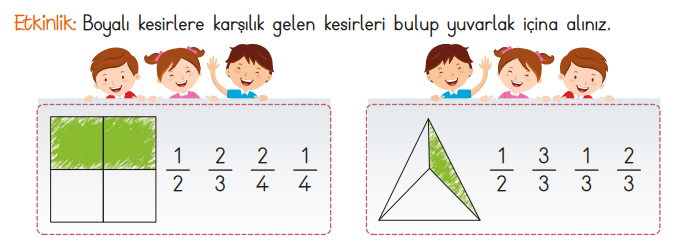 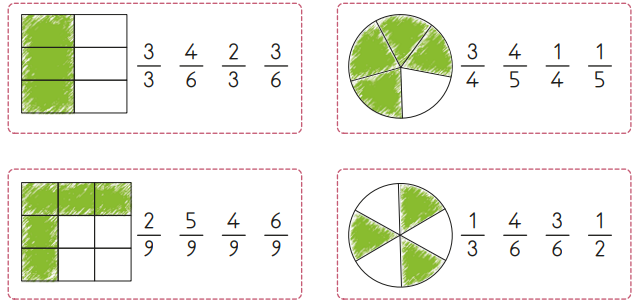 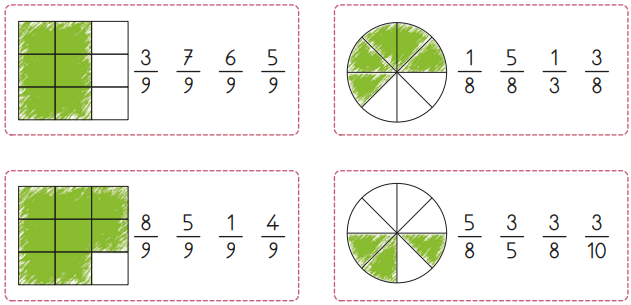 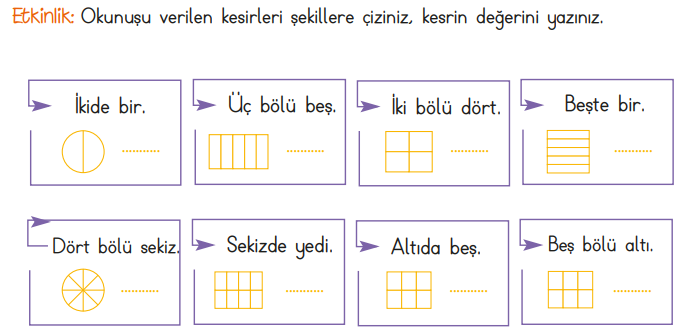 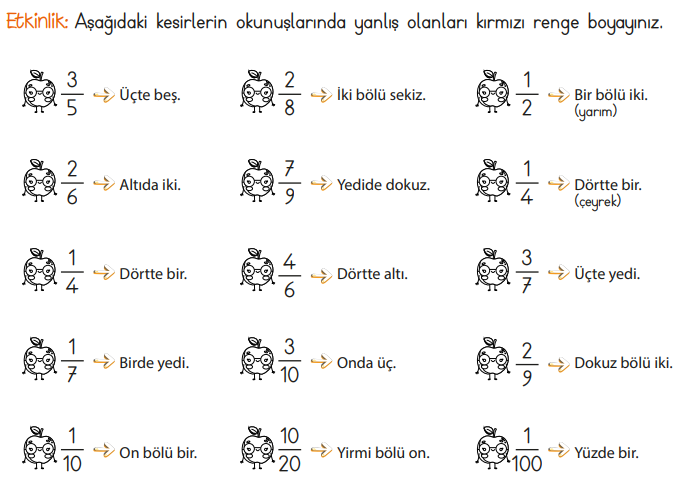 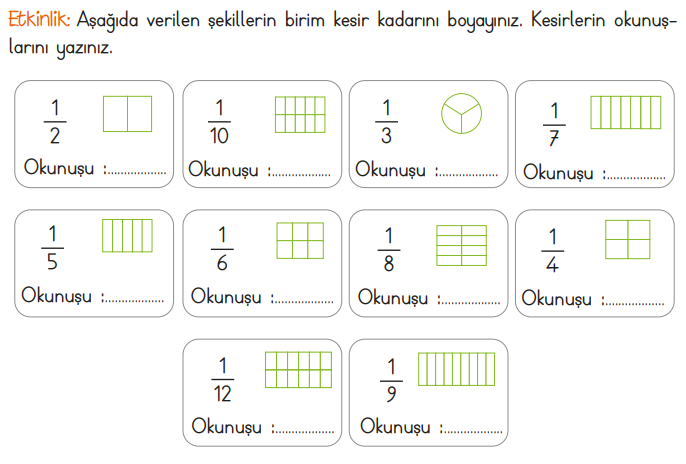 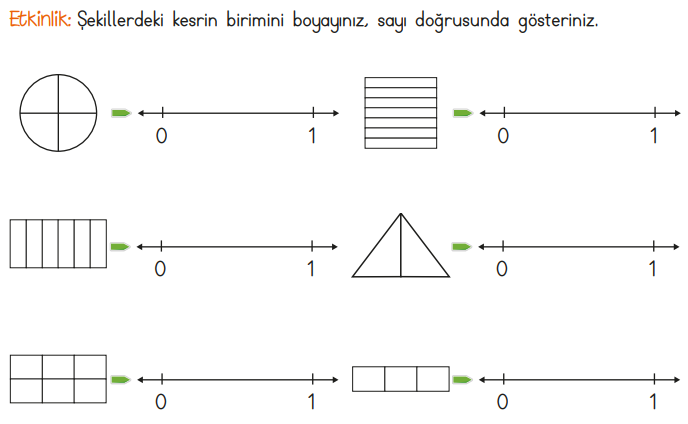 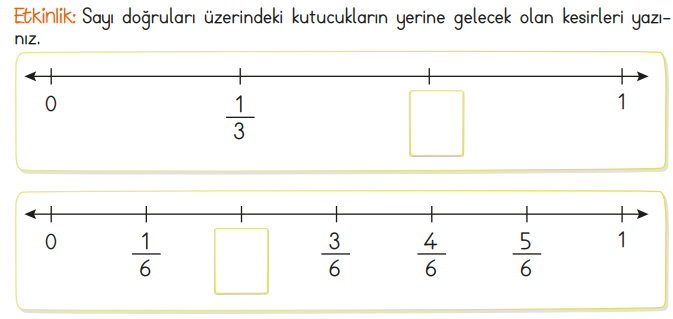 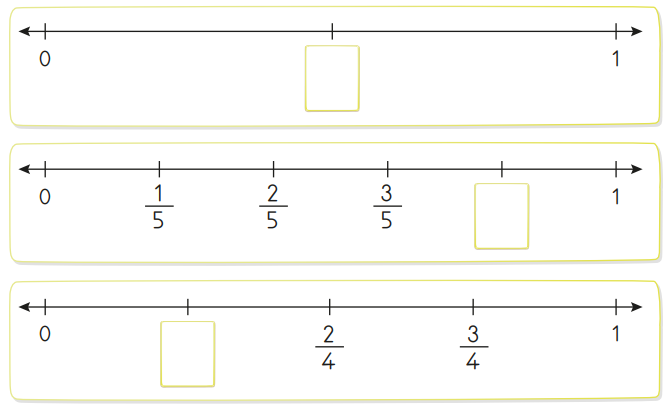 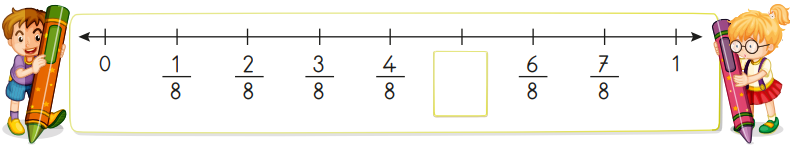 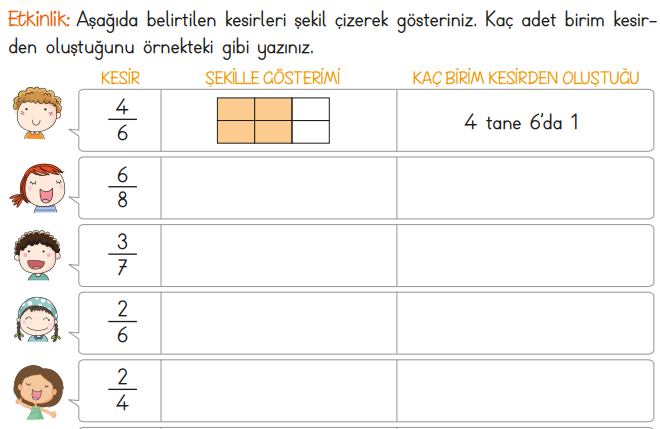 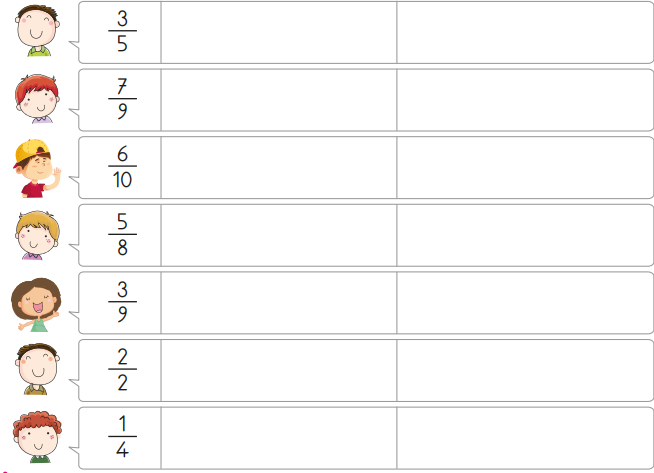 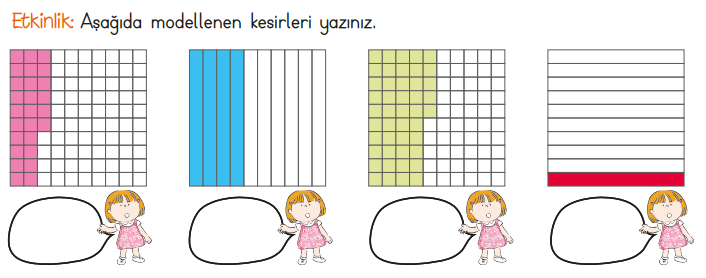 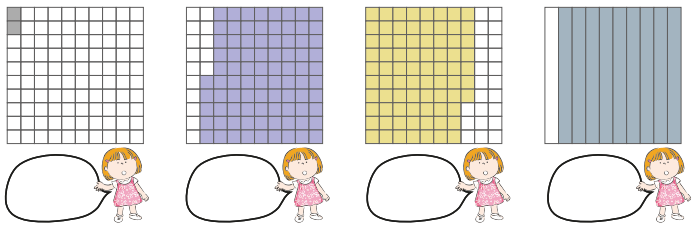 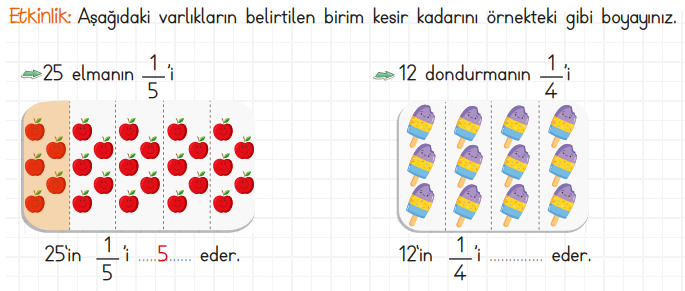 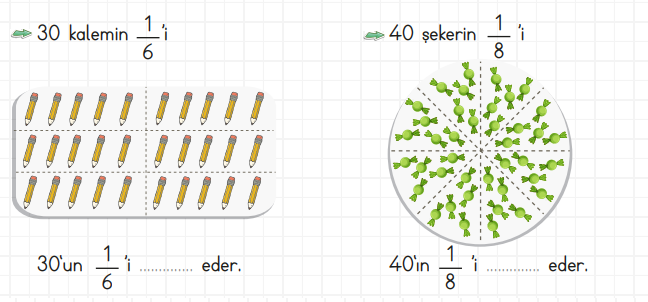 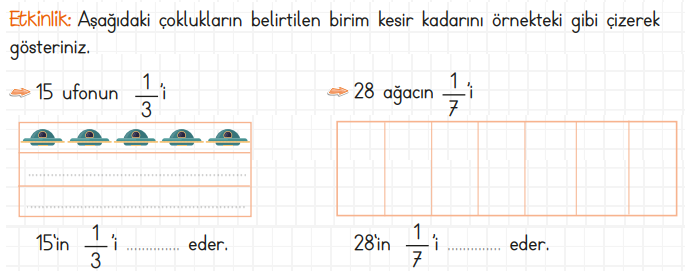 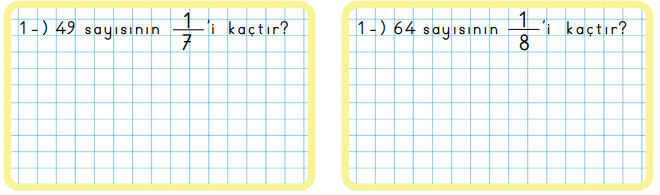 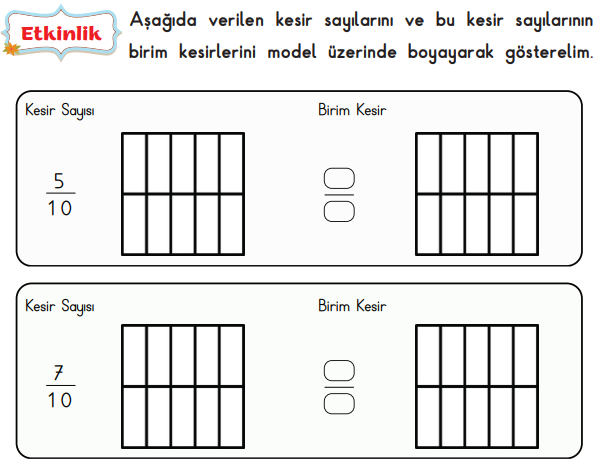 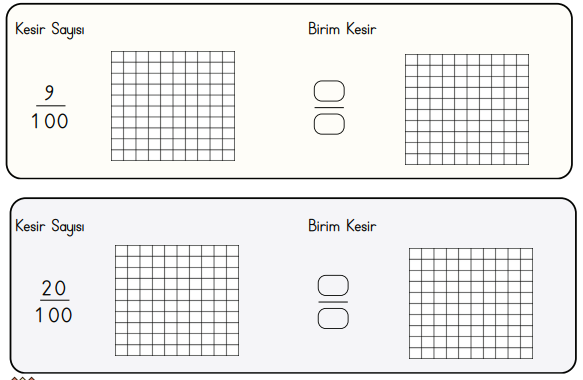 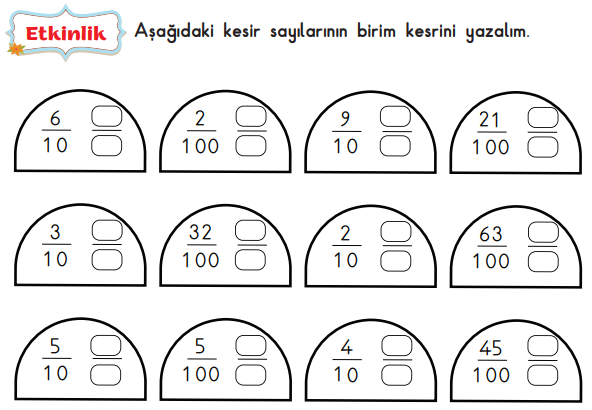 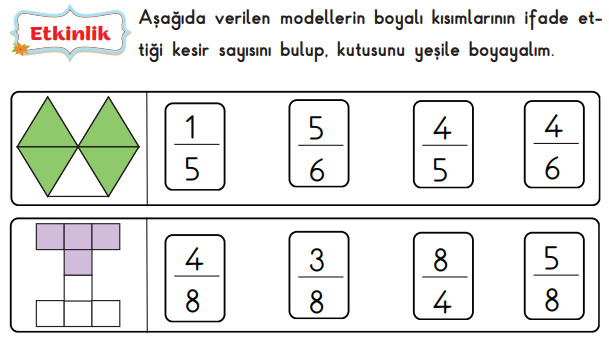 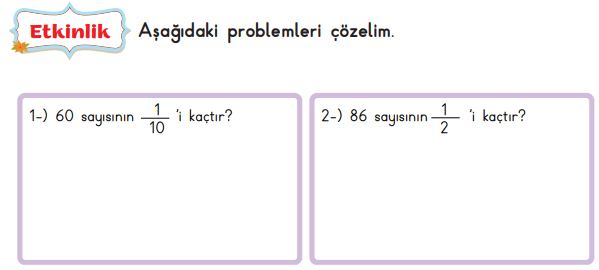 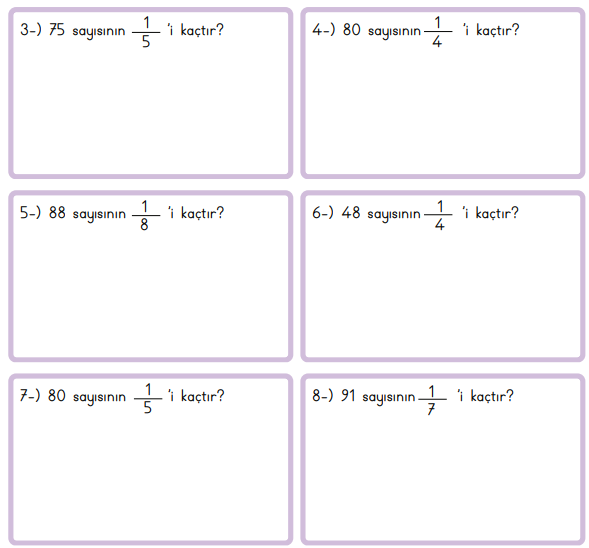 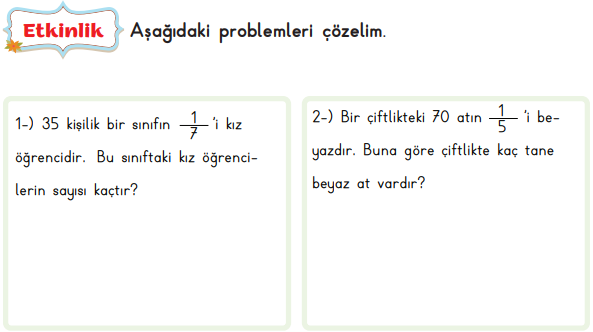 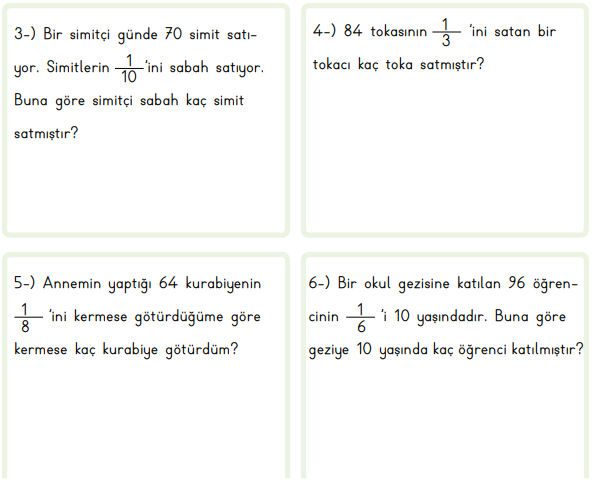 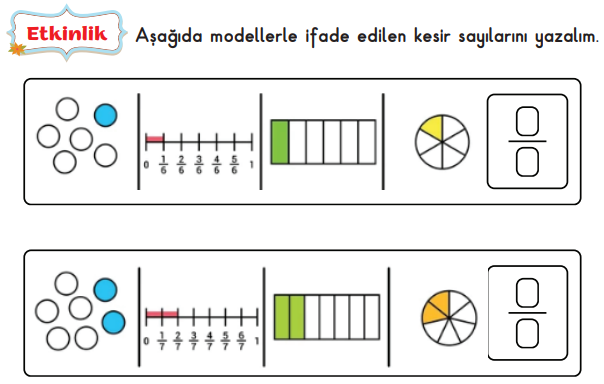 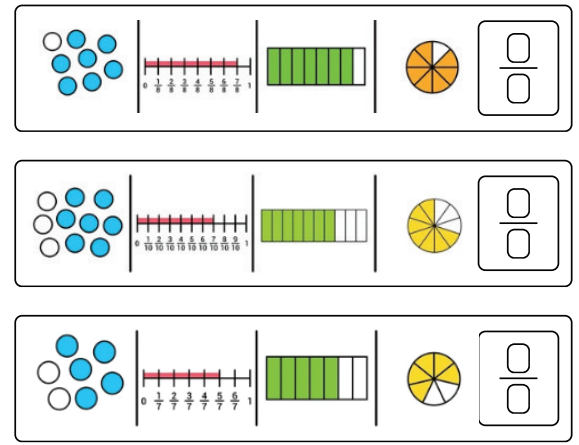 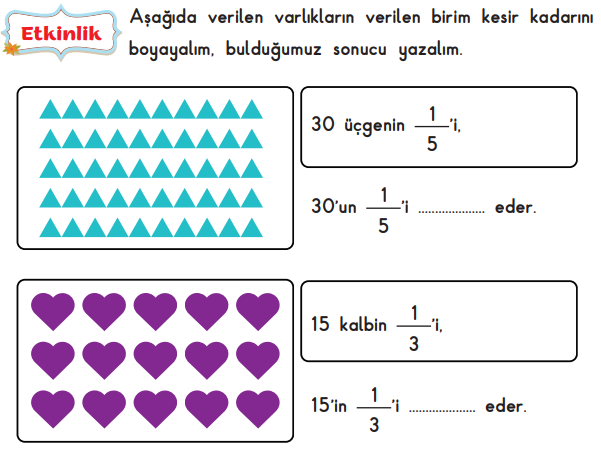 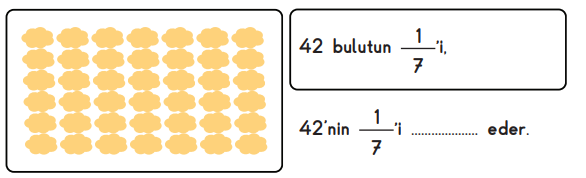 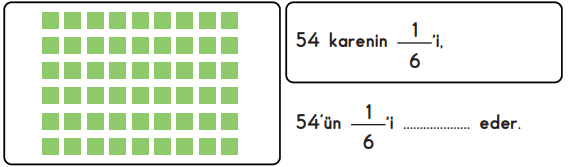 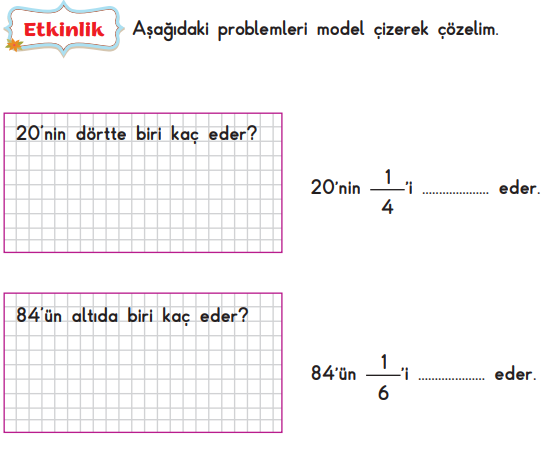 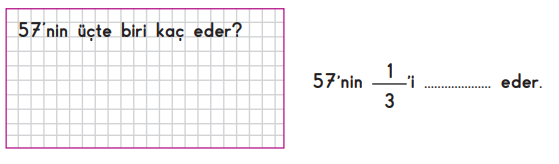 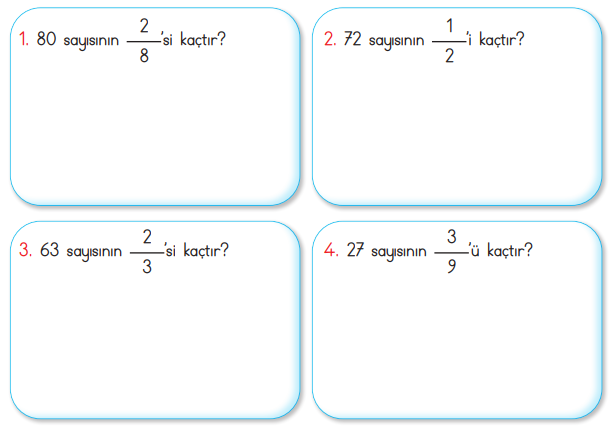 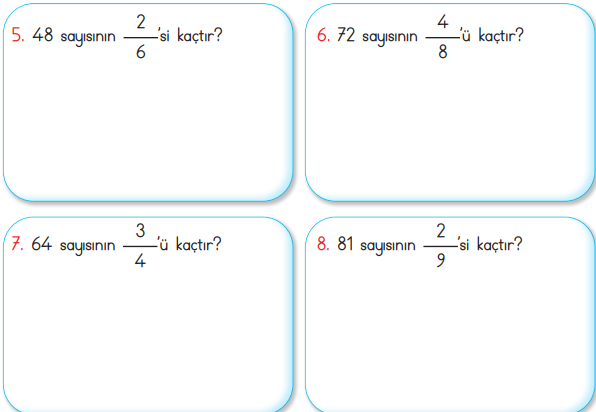 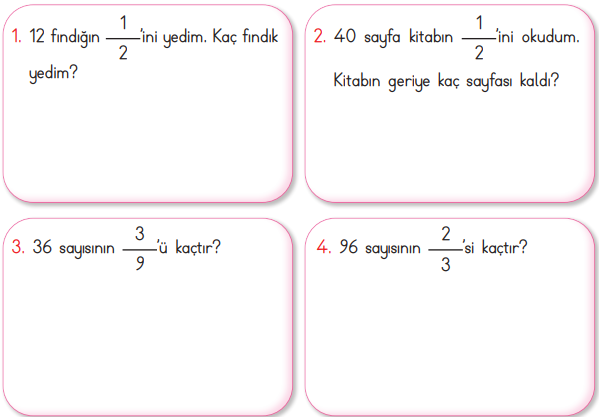 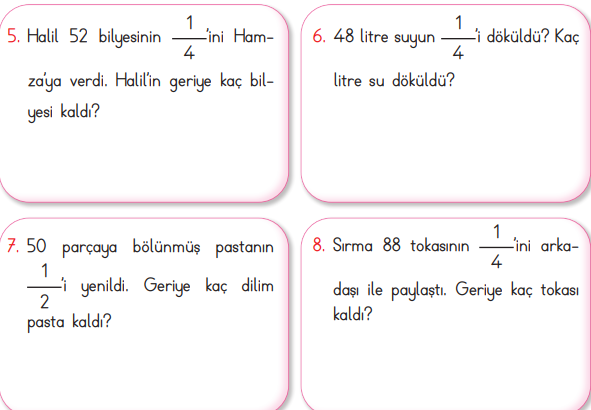 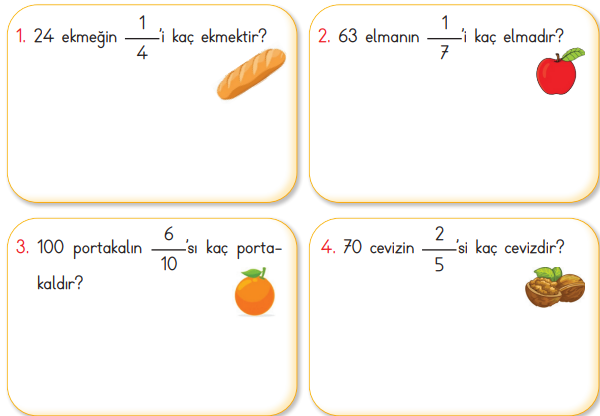 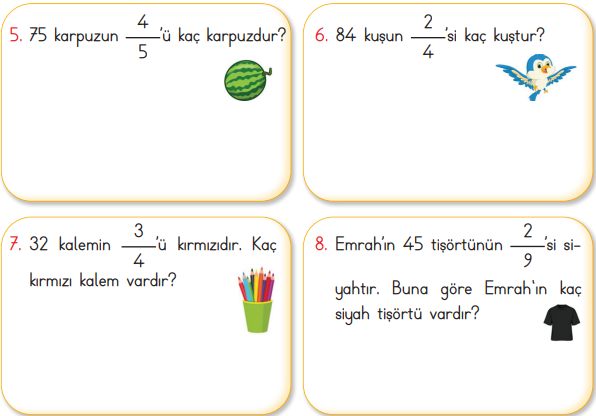 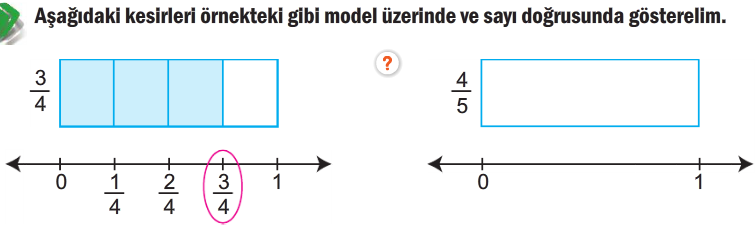 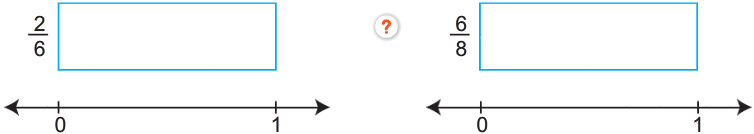 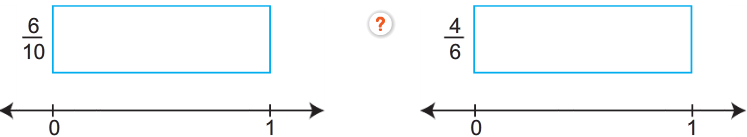 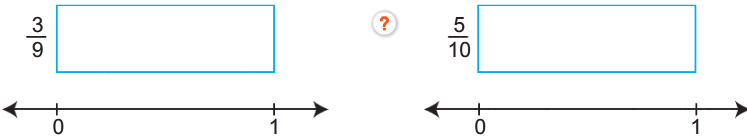 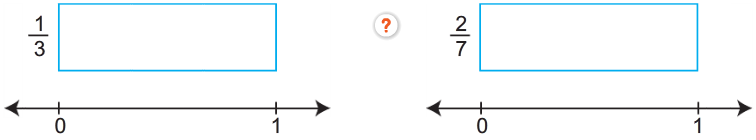 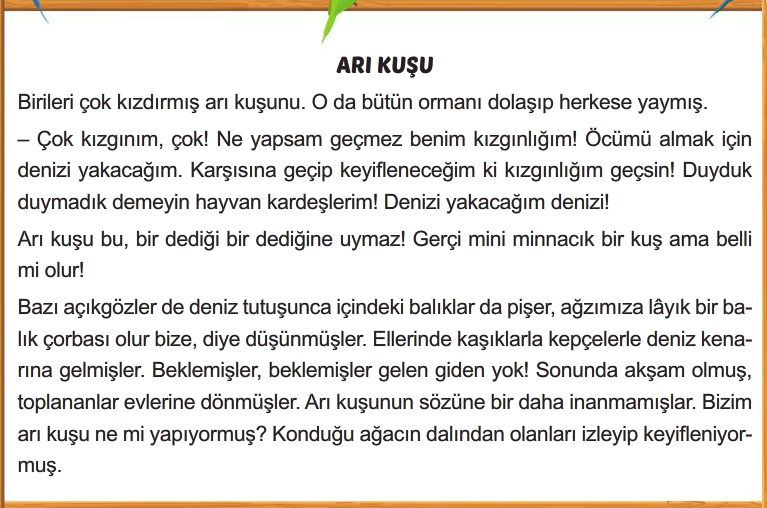 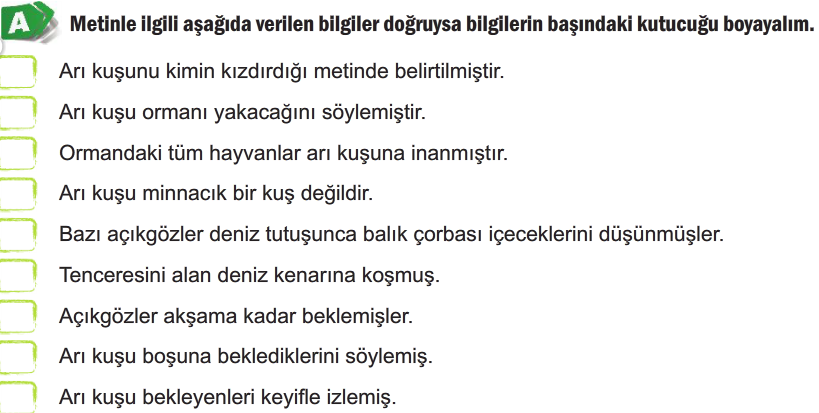 Noktalama İşaretleri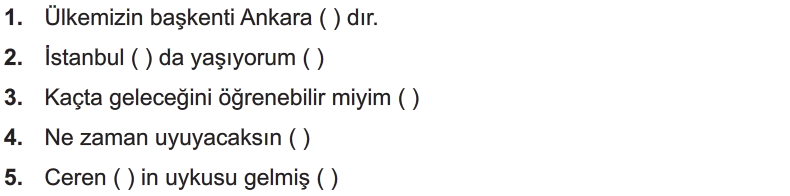 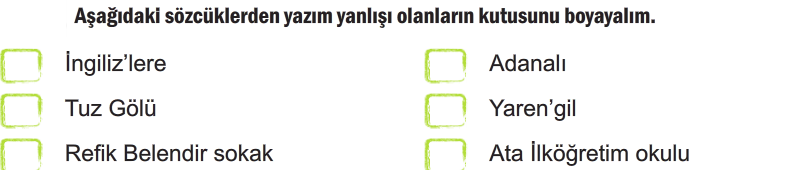 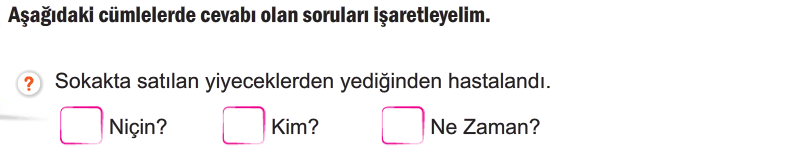 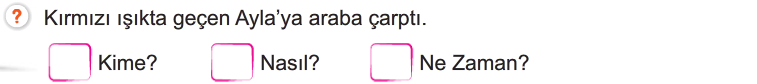 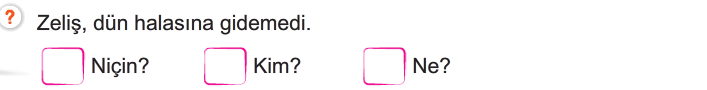 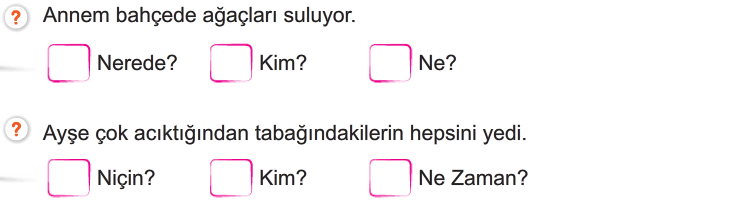 Enes SERT3/A Sınıfı Çalışmaları